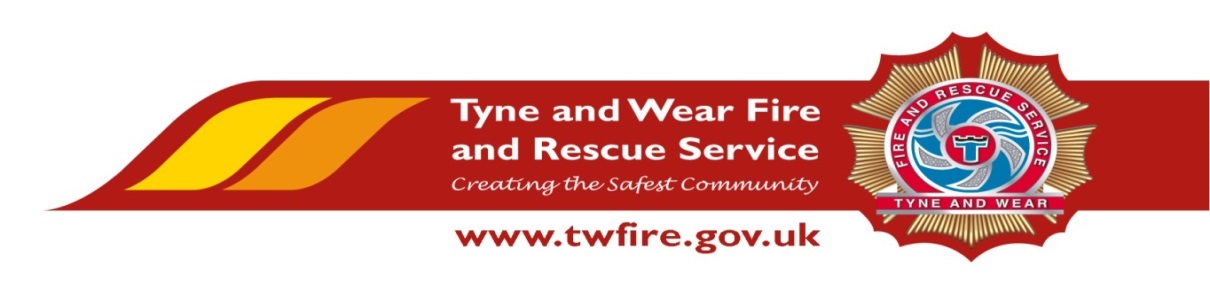 Princes Trust Team Member         Starting Salary £19,554 + Benefits Under the guidance of the Prince’s Trust Team Leader, to undertake and support delivery of duties within the function which contribute to the provision of an excellent service, whilst ensuring the effective use of resources. To support department managers in the delivery of exceptional services to our community and key stakeholders.
Required Skills/Experience:  Working with young and vulnerable personsDeveloping effective partnershipsAssisting with delivering of training and development activitiesMentoring and supporting team membersWhat we can offer youTyne and Wear Fire and Rescue Farringdon Station is based in a purpose build office in Farringdon, with ample free parking and easy access from A19. On site facilities include an onsite gym. The role also benefits from an attractive package, including up to 22 days holiday and public holidays, Local Government Pension Scheme and access to a range of social and volunteering opportunities. Closing Date: 21 August 2019	Interviews: Week commencing 26 August 2019We positively welcome applications from all individuals within the community particularly those who are from under-represented groups. This post will be subject to an enhanced DBS check prior to appointmentWorking towards equality and diversity for the community we serve.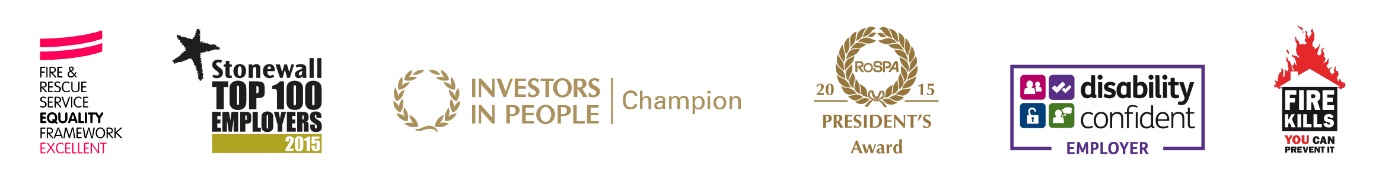 